ChinaChinaChinaChinaJune 2029June 2029June 2029June 2029SundayMondayTuesdayWednesdayThursdayFridaySaturday12Children’s Day345678910111213141516Dragon Boat Festival1718192021222324252627282930NOTES: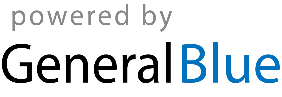 